Lesson Plan Title: 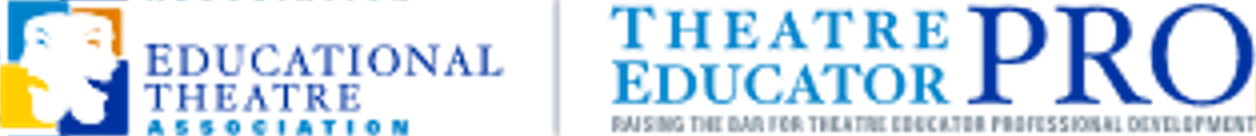 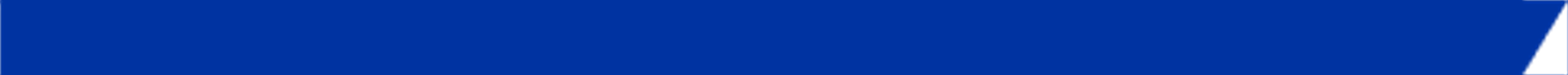 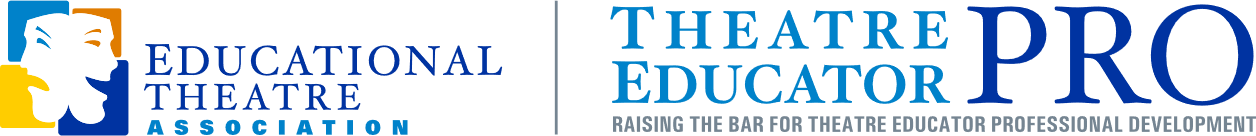 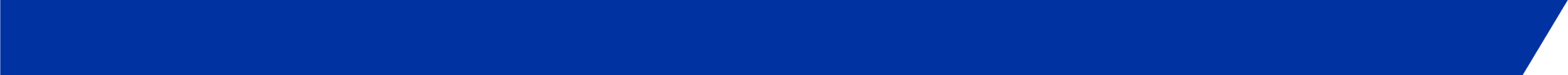 Author:Date:Description: (describe the topic of this lesson and general learning focus in 2-3 short sentences)    Examples:  "This acting lesson is part 1 of a series of 5 lessons introducing students to "Viewpoints"   "In this design lesson students will learn to create a basic ground plan."Learning Outcomes: (objectives)Is this lesson one of a series?  Which one and how many in the series?:  Example:  Lesson 1 in a 5 week unit. Unit Title: (if applicable) Grade Level(s):2014 National Core Theatre Standards: Time to Teach: Materials Required for Instruction:Opening: (hook)Instructional Procedures: (step 1, step 2, etc.)Assessment: (please describe the assessment tools and attach any rubrics)Closing:Please use the space below for suggestions for any adaptations or accommodations for inclusion of special needs learners. Please use the space below to list any suggestions for multi-cultural inclusions.  